  	HOLLOWELL & TEETON PARISH COUNCIL 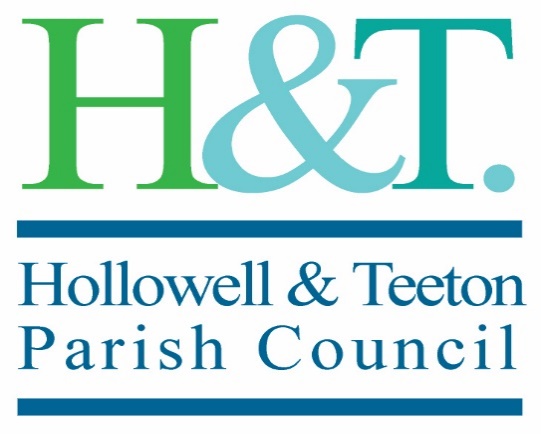 	Gillian Greaves (Clerk)	Tel: 07771980598	8 Compton WayEarls Barton NN6 0PL	Email:pc-clerk@hollowellandteeton.org.uk	Web: www.hollowellandteeton.org.ukMinutes of the Extraordinary Meeting of Hollowell & Teeton Parish Council held virtually on Wednesday 21 October 2020 at 7.30pmPresent: -	Councillors:			Cllr C Blake Cllr A Crisp (Chairman of the Council)						Cllr E Curtis						Cllr M Tomalin 			Clerk 				Gillian Greaves20/142	Receive and approve apologies for absence. Apologies received from Cllr Leah and Cllr Oswin due to work commitments and Cllr Eaton due to IT connection problems. The Chairman proposed the apologies were accepted, seconded by Cllr Curtis and the Council accepted the apologies.20/143	Receive declarations of interest under the Council’s Code of Conduct related to business on the agenda. None. 20/144	Receive and approve for signature the minutes of the meeting held of 16 September 2020 and the Extraordinary meeting of the Parish Council held on 5 October 2020.  Cllr Tomalin proposed the Council accept the minutes of the meeting held on 16 September 2020, seconded by Cllr Blake. Cllr Blake proposed the Council accept the minutes of the extraordinary meeting held on the 5 October 2020 seconded by Cllr Curtis.  The Council RESOLVED to approve the minutes of the meetings held on the above dates and they were signed by the Chairman as a correct record of the meetings.20/145		Public Participation. None present. 20/146		Correspondence.Northants CALC - Winter Support in the Community. The Council agreed that the Chairman should complete and return the survey.Northants CALC – Health & Wellbeing survey. The Chairman reported that this survey had been received from Northants CALC on behalf of NCC Emergency Planning Department. It relates to winter activities that would be adversely affected as a result of the Covid 19 situation. The Chairman agreed to complete the survey on behalf of the Council.20/147	Planning 	20/147/1 Statement of Community Involvement for the West Northamptonshire Strategic Plan – Consultation. Council to comment.  The Council considered the Plan and noted its contents. 20/147/2 Planning Application No DA/2020/0624 Location: Stowe Field 25, Church Hill, Hollowell, Northamptonshire, NN6 8RR	Description: Siting of new shed. Conversion of existing outbuilding / garage to self-contained annex. The Council considered the application together with a copy of a letter to Daventry District Council Planning Department received from a resident in respect of the application.  The Council determined there were no objections but agreed to submit the following observations to this application. 1) The window overlooking the neighbour’s property should be obscurely glazed as stated at Paragraph 5 of the Application. 2) The Council noted the detail given in document 00166248 of the planning application relating to the excavation of the garage floor and the concerns of the neighbour about the integrity of the building. 3) The Council suggests that if the application is approved then consideration is given to attaching a condition stipulating the building (self-contained annex) remains ancillary to the use of the dwelling. Proposed by the Chairman seconded by Cllr Blake and the Council RESOLVED to make no objections but to make the observations 1-3 as detailed above. 20/147/3 Application No: DA/2020/0580 (Amended)Description:	Change of use of land and conversion of workshop to dwelling.Location: The Old Brickyard, Creaton Road, Hollowell, Northamptonshire, NN6 8RPThe Council reviewed the history of the application and agreed there were no objections or observations to this current application. 20/147/4 Application No:	DA/2020/0782 Description:	Variation of Condition 2 of planning permission DA/2019/0992 (Installation of pumping station).  Reduction in height and alterations to the external elevations.Location: Land Opposite Water Works, Teeton Road, Ravensthorpe, NorthamptonshireThe Council reviewed the application and agreed there were no objections or observations to this application. 20/148	Parish and Town Council's Meeting - 29 October 2020. Agree attendance and put forward questions for the panel. The Chairman and Cllr Curtis agreed to attend the virtual meeting.  No questions were submitted to the panel. The Clerk to notify Daventry District Council. 20/149	Finance – to approve the following payments:  Cllr Blake proposed that the Council approve the payments presented at the meeting. Seconded by Cllr Curtis and the Council Resolved to approve the payment20/150 	Daffodil bulbs for Communal Areas – Council to consider and decide if required. Noted no further action. 20/151	Coronavirus / Covid-19 – Council to consider any action required and budget: Application for Grant Funding ‘We are Hopewell’ – this item was moved by the Chairman and considered prior to payments as at 20/149. The Chairman reported that following the previous meeting of the Council and the discussions around opening the Village Hall in the case of an emergency “We are Hopewell” had submitted an application for grant funding.  The purpose of the funding is to purchase resources needed to in the event of an emergency opening.  The Chairman proposed that the Council support the application, seconded by Cllr Blake and the Council RESOLVED to the approve the grant of £200 to “We are Hopewell”. 20/152		Date of Next Meeting Wednesday 18 November 2020 at 7.30 pm. Noted. Meeting closed at 20.05 pm.Signed:								Dated:Chairman BPTotal Gas & PowerElectricity Supply £3.42£72.02Highways Act 1980BPWe are Hopewell Grant Application for Emergency Response Provision. £200.00Section 137